BECKLEY PARISH COUNCILCouncillors are summoned to the Parish Council meeting in the Village Centreon WEDNESDAY 8 MARCH 2017 at 7.30pm to discuss the items contained on the agenda below.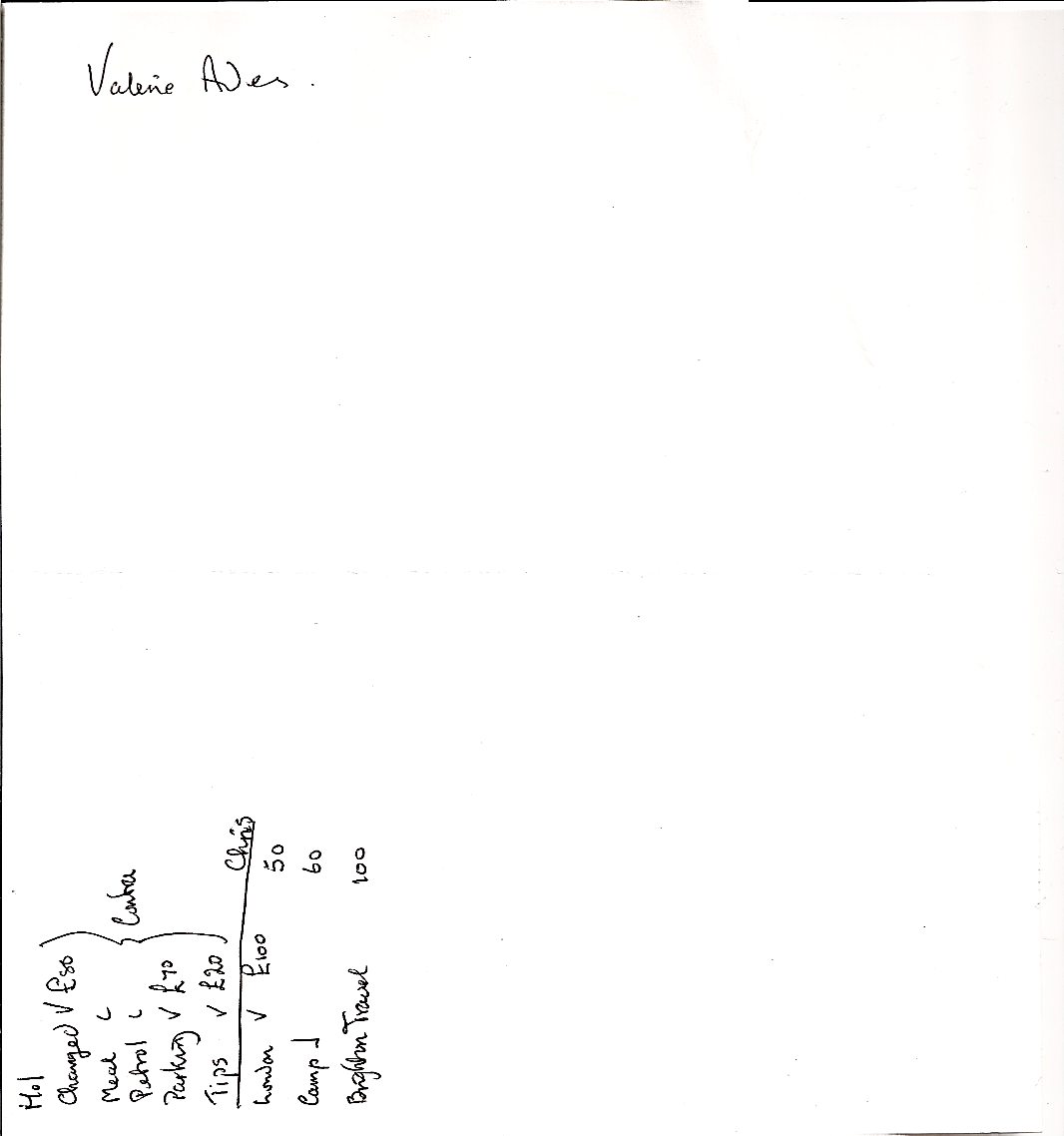 Dated this day 1.3.17.	Clerk and RFO.AGENDAAddress by Mr Simon Thurston, Headteacher of Beckley C of E School.Public Questions – to allow questions from the public for a period not exceeding 15 minutes.  Members of the public are welcome to remain during the meeting, or may leave at any point, but they must remain silent unless invited to speak by the Chairman.  There will be another opportunity for public speaking at the end of the meeting.Reports from County and District Councillors.Reports from Parish Councillors.Apologies. Declarations of interest.  To receive any disclosures under the Council's Code of Conduct. Minutes of the PC meeting held on 8 February 2017.DASA – consultation process is closed.Planning – to consider any planning applications received from RDC and other planning matters.RR/2017/393/P DEL - The Lanterns, Main Street.  Proposed two storey side and single storey rear extensions with internal alterations. RR/2017/470/FN DEL - Escheatlands Cottage, Furnace Lane.  Proposed agricultural building for storage of machinery and hay.Permissions:-RR/2016/3195/P - 6 Oakhill Cottages, Peasmarsh Road – erection of replacement dwelling.PP/2016/3117/O - 2 Gloucester Farm Cottages, Whitbread Lane - insertion of window to west elevation.   Upgrading of material internally to be suitable for habitable.Enforcement – Land at Northlands Farm, Beckley. Breach of planning control – operational development. Immediately cease building works.  Remove caravan and associated domestic materials, remove hardcore and all other building materials and materials accumulated as a result by 30 April 2017 and return land to its original state by 31 November 2017.Review – year end financial position.Matters Arising:-Playground equipment – report and recommendations from the team and PC to consider request for additional £5K funding (total £15K).Tree inspections for insurance purposes – on holdPC website – report on progress by SEVillage Award – report from the Clerk.Groundworks - consider quotes for the 2017 contract and appoint a contractor.Speedwatch – February results and signs.Consider request for donation from Air Ambulance (Kent/Sussex/Surrey) for £250 towards ongoing costs of providing life-saving service in our area.Accounts – to consider and approve accounts submitted for payment.  Amounts over £100 show reclaimable VAT where applicable.Matters councillors would like to have considered as an agenda item for the next meeting.12    Date of the next Parish Council meeting - Wednesday 12 April 2017.RecipientVAT £Total £Recipient  VAT £Total £BVH  -  PC 11 Jan £12 Public Consultations 14/21 Jan £1022.00Royal Brit Legion Poppy Appeal (in memory of R Juden)100.00Mrs M Lenton bin emptying40.00Village Hall - donation500.00Admin costs337.40D Pain  -replacement  bench near church80.00HMRC312.60Tim Jordan - final45.00ESCC additional 313 bus run to May 2017Nil1265.00SSALC – planning training MRO48.00RDC additional dog bin emptying37.10